Forest Park Primary School                                                          	Week beginning: Monday 6th July 2020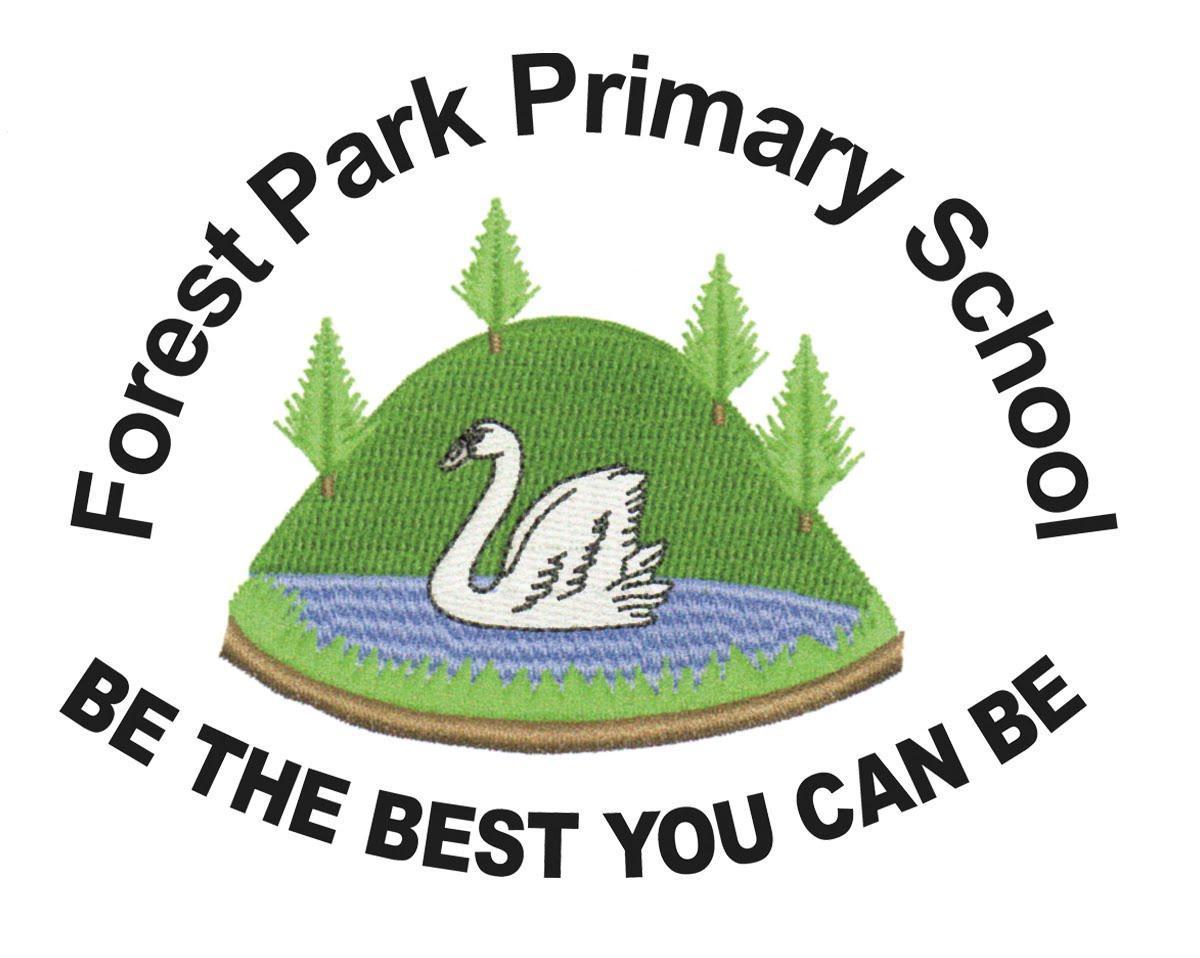 Reception Home Learning RecordWeekly Checklist                                              Try to tick off as many of these activities as you can each week as part of your home learning.ReadingAim for 10 minutes per day. Read your favourite story or access ‘Oxford Owl’ website for free eBooks. Mon ⚪ Tues ⚪ Wed ⚪ Thurs ⚪ Fri ⚪ MathsCan you say your 2 times table to an adult? You can use a number line or number square to help you. Mon ⚪ Tues ⚪ Wed ⚪ Thurs ⚪ Fri ⚪ RWIDaily practice of Set 2 sounds:Phonics lessons can be found online daily at:https://www.ruthmiskin.com/en/find-out-more/parents/Mon ⚪ Tues ⚪ Wed ⚪ Thurs ⚪ Fri ⚪Size ordering Can you sort objects according to their size?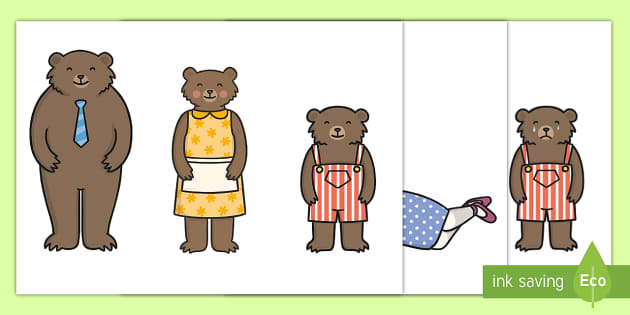 Can you find objects in your house like bowls, teddy bears and cups and put them in size order? Useful LinksCheck out the new Numberblocks channel:https://www.youtube.com/channel/UCPlwvN0w4qFSP1FllALB92w Check out the new Alphablocks channel:https://www.youtube.com/channel/UC_qs3c0ehDvZkbiEbOj6DrgTopic This week’s topic is ‘If you go down to the woods today’. We will be looking at the story ‘Goldilocks and the Three Bears.’ You can watch it here:https://www.youtube.com/watch?v=4JUk4umsUNw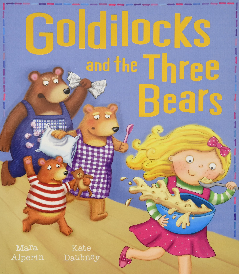 After you have watched the story, can you make a bowl of porridge? How do you like your porridge?                Please send photographs of the activities you do to: buttercups@forestpark.org.uk – Miss Donoclovers@forestpark.org.uk –Mrs Dumigan 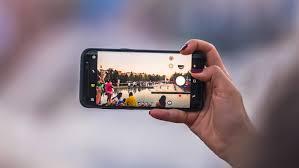 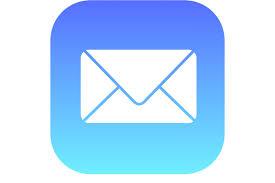 